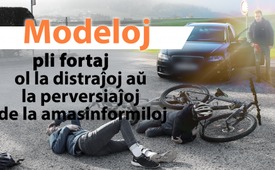 Modeloj pli fortaj ol la distraĵoj aŭ la perversiaĵoj de la amasinformiloj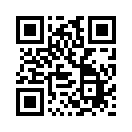 La ĉefaj amasinformiloj prezentas al ni plejparte negativan bildon pri la homo. Sed ĉu vere la homa speco plenas de envio, avideco kaj malico ? Se vi spektas la filmetojn titolitajn « Real Life Heroes »  (« Herooj de la vera vivo »), vi povas mem konstati, ke la malo veras.Frapas vidi la negativan bildon de la homo, kiun tagon post tago la ĉefaj amasinformiloj montras en siaj distraj programoj : ŝtelo, murdo, nevola mortigo, adulto, seksaj perfortaĵoj, obscenaĵoj, sadismo kaj aliaj trivialaĵoj estas trudataj al la spektantoj por ilin distri. Male, de jaroj videosekvencoj kun la titolo « Real Life Heroes »  estas publikigitaj, kiuj montras verajn ĉiutagajn heroojn filmitajn hazarde ; tie oni vidas homojn, elstarajn per sia eksterordinara humaneco ; ekzemple, iuj riskas sian vivon per kuraĝa kaj sindonema ago por savi homojn en danĝero. 

Konsiderante kiom ili diferencas de la pretendite "kvalitaĵoj" de la amasinformiloj, aperas la jena demando : Ĉu la produktintoj de la ĉi-supraj amuzaj aŭ perversaj programoj apartenas al la kategorio de la homoj ?

Al tio aldoniĝas citaĵo de Albert Schweitzer, francgermana kuracisto, filozofo, teologo, muzikologo kaj pacifisto : 
« Estas multe da malvarmo inter la homoj ĉar ni ne aŭdacas doni nin tiel varme kiel ni estas. »de hm.Fontoj:Videosekvencoj Real Life Heroes, parto 1
www.youtube.com/watch?v=KMYrIi_Mt8A

Real Life Heroes, parto 2
www.youtube.com/watch?v=6rAmwFJabFUAnkaŭ tio povus interesi vin:#RevolucioEnValoroj - en Valoroj - www.kla.tv/RevolucioEnValorojKla.TV – Novaĵoj alternativaj ... liberaj – sendependaj – necenzuritaj ...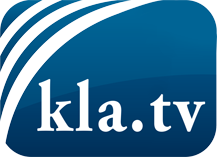 Tio kion la amaskomunikiloj devus ne kaŝi ...Tio pri kio oni aŭdas malmulte, de la popolo por la popolo...Regulaj informoj ĉe www.kla.tv/eoIndas resti ĉe ni!Senpaga abono al nia retpoŝta informilo ĉi tie: www.kla.tv/abo-enSekureca Avizo:Kontraŭaj voĉoj bedaŭrinde estas pli kaj pli cenzuritaj kaj subpremitaj. Tiom longe kiom ni ne orientiĝas laŭ la interesoj kaj ideologioj de la gazetara sistemo, ni ĉiam sciu, ke troviĝos pretekstoj por bloki aŭ forigi Kla.TV.Do enretiĝu ekstere de interreto hodiaŭ! Klaku ĉi tie: www.kla.tv/vernetzung&lang=eoLicenco:    Licence Creative Commons kun atribuo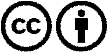 Oni rajtas distribui kaj uzi nian materialon kun atribuo! Tamen la materialo ne povas esti uzata ekster kunteksto. Sed por institucioj financitaj per la aŭdvida imposto, ĉi tio estas permesita nur kun nia interkonsento. Malobservoj povas kaŭzi procesigon.